Мастер - класс «Гжельская роспись (сувенир)»Кобзарь Екатерина Алексеевна, МБОУ ДО Дом детского творчества, педагог дополнительного образованияАннотация: данный материал является методической разработкой мастер-класса художественной направленности в помощь педагогам дополнительного образования с целью изучения опыта работы сетевого проекта этнокультурного образования "Аркториум" через изучение и сохранение оберегов коренных малочисленных народов Арктики. Предмет (направленность): художественное творчество (художественная направленность)Возраст детей: 7 -12 летМесто проведения: классЦель: распространение опыта этнокультурного образования через популяризацию и сохранение народных промыслов и ремёсел на примере изготовления сувенира «Гжельская роспись (сувенир)». Приобщение детей к истокам русской народной культуры.Задачи: Обучающая: ознакомить с историей Гжельской росписи и технологией изготовления сувенира из бумаги с традиционной росписью, обучить традиционным элементам Гжельской росписи;Развивающая: развивать умения и навыки анализировать, синтезировать, обобщать, сравнивать, развить фантазию, эстетический вкус, развивать навыки работы с художественными материалами;Воспитательная: воспитывать уважение к народным умельцам, желание продолжать традиции народных мастеров, любовь к Родине, ее истории и культуре.Методы и методические приемы:СловесныйИллюстративно-наглядныйИнструменты и материалы: картон, клей ПВА, ножницы, карандаш, гуашь, кисти, стразы, вода.Используемая литература:1. Гамелкин С. В., Капитин М. Г. Гжель и гжельцы: На родине русского фарфора. — М.: Московский рабочий, 1969. — 128, [24] с. 2. Логинов В. М. Новь древней Гжели / Предисл. В. К. Успенского. — М.: Московский рабочий, 1986. — 112, [32] с. 3. Гуляев В. История русских народных промыслов: Венок седых мерцающих огней, или Феномен Гжели // Эхо Литвы. – 1994, от 30 декабря.4. Логинов В. М., Скальский Ю. П. Эта звонкая сказка – Гжель. – М.: Сварог, 1994. – 191 с. 5. Гусев В. Гжель древняя и молодая // Книжное Обозрение. – 1995, № 28, от  11 июля. – С. 8.Ход мастер-класса:I. Организационный момент1. Сообщение темы и цели мастер-классаПедагог: Здравствуйте, уважаемые гости! Сегодня предлагаем Вам мастер - класс по изготовлению сувенира по мотивам Гжельского промысла. II. Основная частьИзучение нового материалаПедагог: Ребята, я приглашаю вас в сине-голубую сказку! Сейчас вы поймете почему она так называется. Показ образцов.Какие основные цвета использованы в этой росписи? Правильно! Именно поэтому на Руси эту красивую керамику называли сине-голубое чудо - за ее необыкновенный цвет.                 Что случилось? Белоснежною метелью                  Замело все вдруг                 Только синие узоры                 Кружевом легли вокруг.                 На снег наносят небеса!                 Это что за чудеса?                 Это в гости Гжель пришла!Белоснежные фарфоровые фигурки людей и животных, посуда, сувениры, вазы, часы, украшенные синей росписью – называют «Гжель», по названию небольшой подмосковной деревушки Гжель. Жители этой местности были прекрасными мастерами гончарного искусства, развитие которого в гжельской местности началось еще в 4 веке до нашей эры, а в 14 веке гжельская земля стала центром керамического производства Руси. Керамикой называется глиняная посуда. А сувениры, фигурки и посуда выполненная из необыкновенно белой глины называется фарфором. Сами гжельцы любят говорить, что небо у них синее-синее, как нигде в России. Вот и задумали они перенести эту синеву на белоснежный фарфор. Мотивы росписи гжельские мастера черпали из природы, окружения. Фарфор они украшали диковинными птицами, рыбами, деревьями и даже целыми городами, сценами из жизни людей. Излюбленным узором является – чайная роза, так же часто используют изображения ромашек, колокольчиков, маков, тюльпанов.Фарфор с нарядной бело-голубой росписью известен теперь не только в России, но и далеко за ее пределами.2. Практическая работаПедагог: Дорогие ребята, предлагаю вам сегодня побыть учениками – подмастерьями, попробовать расписать сувенир в гжельской росписи. Приглашаю вас в мастерскую. Но это волшебная мастерская, в нее смогут войти только те ученики, кто знает правила безопасности при работе с художественными инструментами, а также те, кто знает главные качества мастера! Назовите их.  (Трудолюбие, усидчивость, аккуратность, воображение, внимательность). Перед вами лежат технологические карты с последовательностью выполнения этой работы. Показываю приемы выполнения росписи, отдельные элементы (линии, завитки, капельки), а также их сочетания (цветы, сеточки). Приступаем к выполнению.Дети выполняют узор, в процессе работы помогаю и направляю. Техника безопасности при работе с ножницами1. Храните ножницы в указанном месте в определённом положении.2.  При работе внимательно следите за направлением резания.3.Не работайте с тупыми ножницами и с ослабленным шарнирным креплением.4. Не держите ножницы лезвием вверх.5. Не оставляйте ножницы с открытыми лезвиями.6. Не режьте ножницами на ходу.7. Не подходите к товарищу во время работы.8. Передавайте закрытые ножницы кольцами вперёд.9. Во время работы удерживайте материал левой рукой так, чтобы пальцы были в стороне от лезвия.Техника безопасности при работе с клеем.1. С клеем обращайтесь осторожно. Клей ядовит!2. Нельзя, чтобы клей попадал на пальцы рук, лицо, особенно глаза.3. При попадании клея в глаза надо немедленно промыть их в большом количестве воды.4. По окончании работы обязательно вымыть руки и кисть.5. При работе с клеем пользуйтесь салфеткой.Технологическая карта изготовление сувенира«Гжельская роспись»III. Итог занятия.1. Подведение итогов мастер-класса.Педагог: Вот и подошел к концу наш мастер – класс «Гжельская роспись (сувенир)». Надеюсь, что мастер - класс вам понравился. До свидания!№п/пПоследовательность выполнения работГрафическое изображениеИнструменты, приспособления, материалы1Необходимые материалы и инструменты.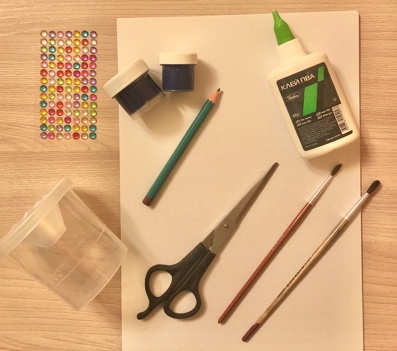 Картон, ножницы, карандаш, гуашь, кисти, стразы, клей ПВА, баночка для воды.2Вырезаем заготовки .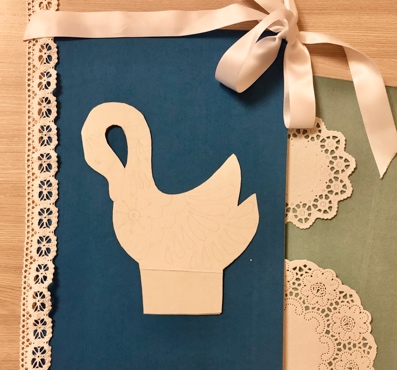 Картон, ножницы, карандаш.3Расписываем бумажные изделия гжельской росписью. 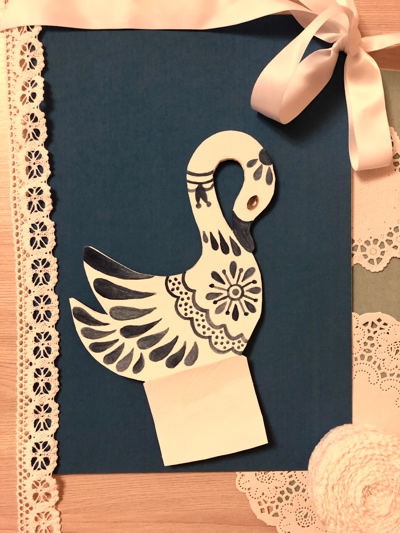 Синяя гуашь, кисть, баночка для воды.4Приклеиваем стразы.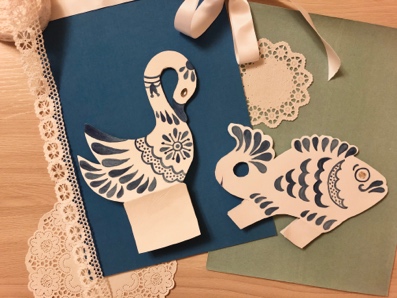 Стразы.5Склеиваем изделия по выкройке.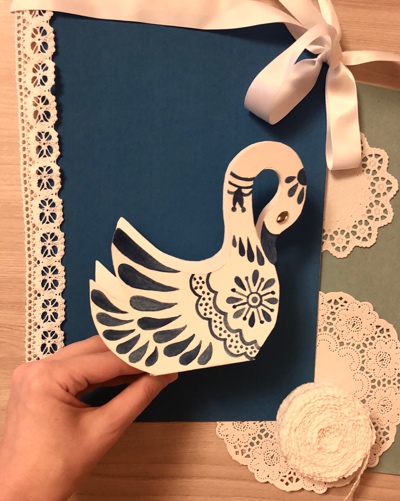 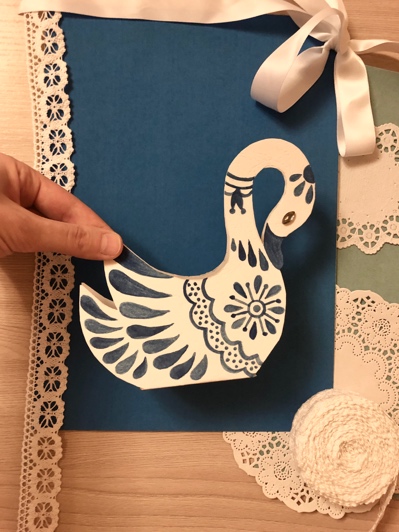 Клей ПВА.6Радуемся готовому сувениру в технике росписи Гжель. Украшаем интерьер!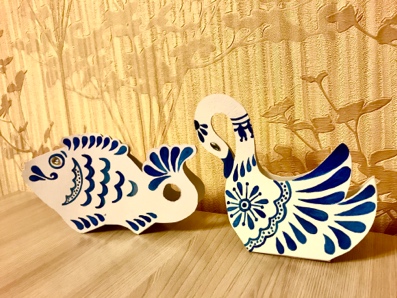 